University ApprovalTo the Board of Regents and the Executive Director: I certify that I have read this proposal, that I believe it to be accurate, and that it has been evaluated and approved as provided by university policy.Level of the Specialization (place an “X” in the appropriate box):What is the nature/purpose of the proposed specialization?Students that complete the Mathematics program with an Intermediate Education specialization will be prepared to be middle school mathematics teachers as well as lower level secondary math teachers.  Program completers will meet the state of SD Department of Education criteria for the secondary education endorsement.   As an education program, there is an education component that is required for this specialization and students are required to complete the K-12 Educational Technology Minor (each of the math specializations has a technology minor requirement).  Provide a justification for the specialization, including the potential benefits to students and potential workforce demand for those who graduate with the credential.The American Mathematical Society has shown that the “Intensity of math competencies in its purest form over time is increasing” (http://www.ams.org/about-us/governance/committees/ Jaco.pdf).  The mathematics specializations are designed to provide mathematics training to prepare students for the mathematical career path of their choice; career paths in education (intermediate level or secondary level) and technology (information systems or cryptography).According to the U.S. Bureau of Labor Statistics there is a projected national job growth (2016 – 2024) for mathematicians of 33%. Graduates with the specialization in Intermediate Education will aid in filling math teaching positions within the state. For the 2014-2015 School Year, the Associated School Boards of South Dakota posted the following South Dakota Teaching Vacancies for Math.In an August 1, 2014 blog of the Association of School Boards of South Dakota titled “Plenty of Concern over Teacher Shortages” it was reported that 29 of the 62 spring mathematics teaching jobs in the state were still vacant on May 28th. The June 18, 2014, blog post reported that “75 percent of superintendents responding to the survey believed the teaching applicant pool was inadequate.”The Bureau of Labor Statistics projects a 15.7% increase in demand for math teachers in the state of South Dakota by 2024 and nationally an increase in demand by 16.4%.Math Education is a critical teaching need in the state of South Dakota. There is a scholarship called the “South Dakota Critical Teaching Needs Scholarship” administered by the Board of Regents to support students majoring in math education (as well as other critical need programs) in the last two years of their programs.Students that begin their college career in math education and want to teach mathematics, but struggle in the abstract upper-level courses, will now have a program that still contains classes to develop their math skills in preparation of being a middle school or lower-level high school mathematics teacher.  Currently, students that struggle in upper-level math courses after completing the lower-level math courses that want to be math teachers move to elementary education and then take the middle school math exam to become endorsed in mathematics (lower- level endorsement – no math content coursework requirements).  The new program will allow students the option of taking a few additional lower-level math courses and earning a degree in intermediate math education instead of switching to elementary education or general studies which will result in a graduate endorsed to teach high school mathematics.
List the proposed curriculum for the specialization (including the requirements for completing the major – highlight courses in the specialization):Delivery LocationA. Complete the following charts to indicate if the university seeks authorization to deliver the entire program on campus, at any off-campus location (e.g., UC Sioux Falls, Capital University Center, Black Hills State University-Rapid City, etc.) or deliver the entire program through distance technology (e.g., as an on-line program)?B. Complete the following chart to indicate if the university seeks authorization to deliver more than 50% but less than 100% of the certificate through distance learning (e.g., as an on-line program)? 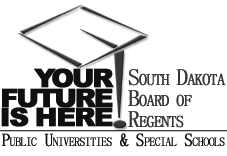 SOUTH DAKOTA BOARD OF REGENTSACADEMIC AFFAIRS FORMSNew SpecializationUNIVERSITY:TITLE OF PROPOSED SPECIALIZATION:Intermediate Education SpecializationNAME OF DEGREE PROGRAM IN WHICH SPECIALIZATION IS OFFERED:B.S. in MathematicsINTENDED DATE OF IMPLEMENTATION:PROPOSED CIP CODE:27.0101UNIVERSITY DEPARTMENT:College of Arts and SciencesUNIVERSITY DIVISION:Mathematics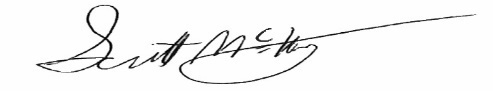 Institutional Approval SignaturePresident or Chief Academic Officer of the UniversityDateBaccalaureateMaster’sDoctoralMonthNumber of VacanciesJanuary6February15March21April28May19June12July11August5September2October6November7December6Pref.Num.TitleCr. Hrs.New (Yes or No)System Wide General Education Requirement(All students are required to take MATH 123 as part of the general education requirements)System Wide General Education Requirement(All students are required to take MATH 123 as part of the general education requirements)System Wide General Education Requirement(All students are required to take MATH 123 as part of the general education requirements)30Mathematics Core RequirementsMathematics Core RequirementsMathematics Core Requirements12MATH201Introduction to Discrete Math3NoMATH281Introduction to Statistics3NoMATH315Linear Algebra3NoMATH316Discrete Mathematics3NoIntermediate Education Specialization(Student must take EPSY 210 & INED 211 as part of the general education requirements)Intermediate Education Specialization(Student must take EPSY 210 & INED 211 as part of the general education requirements)Intermediate Education Specialization(Student must take EPSY 210 & INED 211 as part of the general education requirements)Intermediate Education Specialization(Student must take EPSY 210 & INED 211 as part of the general education requirements)Mathematics ComponentMathematics ComponentMathematics Component16SEED301Technology for Math Teachers3NoMATH341MATH Concepts for Teachers I3NoMATH342Math Concepts for Teachers II3NoMATH361Modern Geometry3NoELED422K-8 Science and Math Technology3NoMATH488Capstone1NoK-12 Educational Technology MinorK-12 Educational Technology MinorK-12 Educational Technology Minor18CSC105Introduction to Computers3NoEDER415Educational Assessment2NoCIS350Computer Hardware, Data Communications and Networking3NoEDFN365Computer-Based Technology & Learning3NoSEED401Methods of Educational Technology1NoChoose one of the following coursesChoose one of the following coursesChoose one of the following courses3CIS123Problem Solving and Programming3NoCIS130Visual Basic Programming3NoCSC150Computer Science 13NoChoose three of the following coursesChoose three of the following coursesChoose three of the following courses3CIS206Advanced Applications:3NoCIS207Advanced Applications Spreadsheet3NoCIS208Advanced Applications: Database3NoCIS209Advanced Applications: SAS3NoCIS210Quickbooks3NoEducation ComponentEducation Component28SPED100Introduction to Persons with Exceptionalities3NoEDFN338Foundations of American Ed2NoEDFN475Human Relations3NoEPSY300Survey of Middle Level Education1NoEPSY302Educational Psychology3NoSEED295Practicum1NoSEED302Secondary/Middle/Content Area Major2NoSEED440Classroom Management2NoSEED450Reading and content Literacy3NoSEED4887-12 Student Teaching8NoElectives Electives Electives 16Total number of hours required for completion of specializationTotal number of hours required for completion of specializationTotal number of hours required for completion of specialization16Total number of hours required for completion of majorTotal number of hours required for completion of majorTotal number of hours required for completion of major74Total number of hours required for completion of degreeTotal number of hours required for completion of degreeTotal number of hours required for completion of degree120Yes/NoIntended Start DateOn campusYes/NoIf Yes, list location(s)Intended Start DateOff campusYes/NoIf Yes, identify delivery methodsIntended Start DateDistance Delivery (online/other distance delivery methods)Fall 2018Yes/NoIf Yes, identify delivery methodsIntended Start DateDistance Delivery (online/other distance delivery methods)